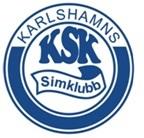           TävlingsinbjudanKSK Karlshamns SimklubbVäggabadet, Saltsjöbadsvägen 6tk@karlshamnssimklubb.seSparbanken i Karlshamn Cup 2019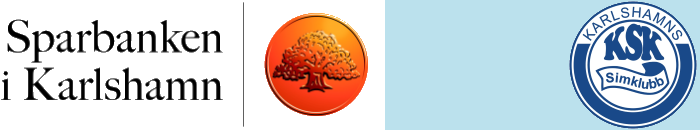 Karlshamns simklubb har tillsammans med Sparbanken i Karlshamn nöjet att bjuda in till simtävlingLördagen 2 Mars 2019Plats:		Väggabadet, Karlshamn (25 m bassäng, 6 banor och eltidtagning)Tider: 		Lörd Pass 1	insim kl 9.00, tävlingsstart kl 10.00		Lörd Pass 2	insim kl 14.00, tävlingsstart kl 15.00Anmälan: 		Anmälningar sker via Tempus Anmälan, https://www.tempusanmalan.se/. Anmälningarna ska vara KSK tillhanda senast fredag 22/2 kl 18.00. Lagkappslistor lämnas till tävlingsledningen senast kl. 11.30 på tävlingsdagen. Vi förbehåller oss rätten till strykningar vid för stort deltagarantal. Startavgift:		60kr per individuell start och 80kr per lag. Faktureras i efterhand.Startlista:		Mailas ut till deltagande förening samt kommer finnas på Livetiming senast måndagen den 25/2. Livetiming:		Sparbanken i Karlshamn Cup ka n följas på www.livetiming.se.Strykningar:		Strykningar via mail till tk@karlshamnssimklubb.se senast fredagen 1/3 kl. 17.00 eller allra senast till sekretariatet på tävlingsdagen kl. 09:15. Priser: 	De tre bästa i varje gren erhåller medaljer. I lagkapperna medaljer till alla i de tre bästa lagen.Mat: 	Lunch kommer att serveras på Rex Salonger. Rex hittar du här. Lunchen kostar 95 kr per portion och samlad klubbeställning görs senast lördag 23/2. Ange samtidigt ev specialkost. Anmäl luncher här. Med förbehåll att lunchen blir inställd vid för få anmälningar.Frågor: 	Säkrast på mail till: tk@karlshamnssimklubb.seVi hälsar er varmt välkomna till en dag på Väggabadet!Grenordning Pass 1Lördagen den 2 Mars 2019Insim kl. 09.00	Pass 1 start 1000Grenordning Pass 2Lördagen den 2 Mars 2010Insim kl. 14.00 – 14.45    	     					     Pass 2 start 15.00ÅldersindelningGrenDistansSimsättKönÅldersklass150mFrisimFlickorD250mFrisimPojkarD3100mFrisimFlickorC4100mFrisimPojkarC5100mFrisimFlickorB6100mFrisimPojkarB7100mFrisimFlickorA8100mFrisimPojkarA950mBröstsimFlickorD1050mBröstsimPojkarD11100mBröstsimFlickorC12100mBröstsimPojkarC13100mBröstsimFlickorB14100mBröstsimPojkarB15100mBröstsimFlickorA16100mBröstsimPojkarAGrenDistansSimsättKönÅldersklass1750mRyggsimFlickorD1850mRyggsimPojkarD19100mRyggsimFlickorC20100mRyggsimPojkarC21100mRyggsimFlickorB22100mRyggsimPojkarB23100mRyggsimFlickorA24100mRyggsimPojkarA2550mFjärilsimFlickorD2650mFjärilsimPojkarD27100mFjärilsimFlickorC28100mFjärilsimPojkarC29100mFjärilsimFlickorB30100mFjärilsimPojkarB31100mFjärilsimFlickorA32100mFjärilsimPojkarA33450mFrisimDamer11 år och yngre34450mFrisimHerrar11 år och yngre354x50mFrisimDamer12 år och äldre364x50mFrisimHerrar12 år och äldreÅlderKlassFrisimBröstsimRyggsimFjärilsim16 år och äldreA100m100m100m100m14 - 15 år B100m100m100m100m12 - 13 år C100m100m100m100m11 år och yngre D50m50m50m50mÅlderLagkapp medleyLagkapp Frisim12 år och äldre 450m4x50m11 år och yngre450m4x50mOch givetvis duschar vi alla innan insimningen! 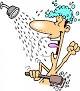 